Гайки шестигранные прорезные и корончатые(ОСТ 37.001.108-93)Гайки шестигранные прорезные и корончатые, ОСТ 37.001.108-93
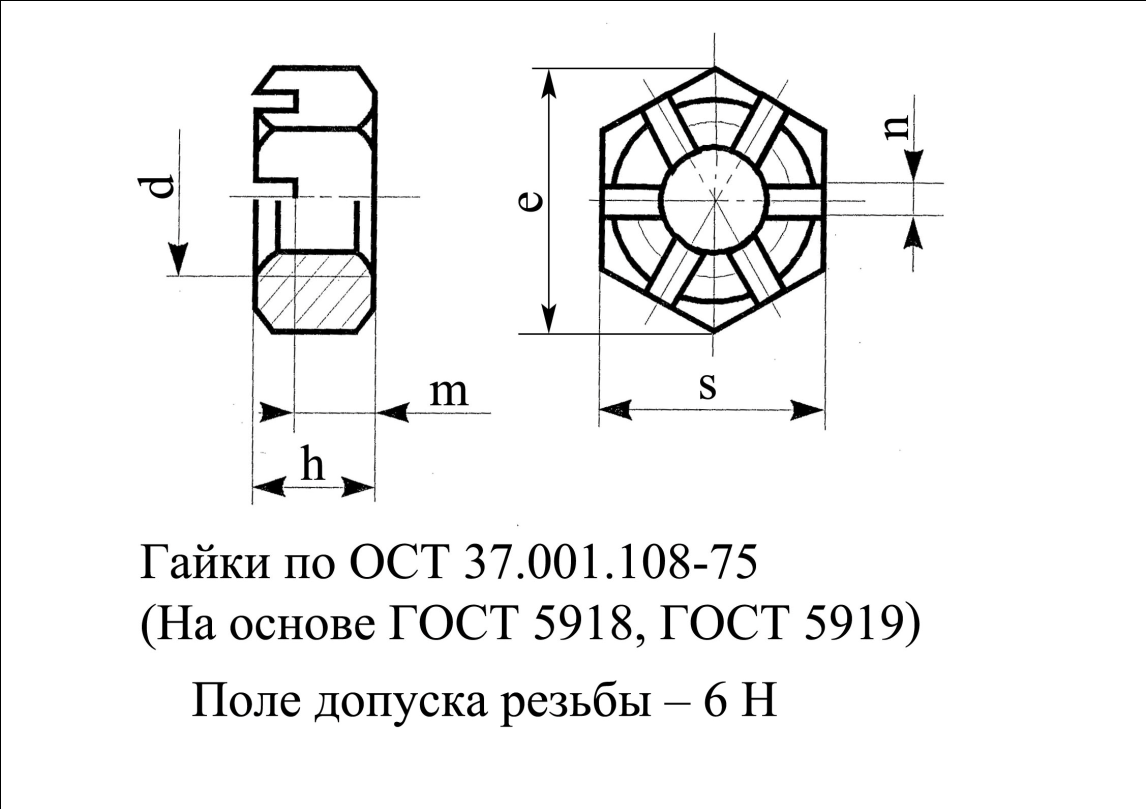 Номер деталиКод ОКПdhSeminmnКл.пр.Прим.250956М651010.9326спец4595530506М8х171314.24.02.564595530606М8х19.513.014.462.562509764599514035М10х181718.952.86спец292761М10х181718.9536спец2508684599524029М10х1121718.982.86спец2927964599524226М11х1111718.97.52.86спец2509774595530510М12х1,25101921.163.56292811М12х1,25121921.183.56спец2508694595530610М12х1,25151921.1103.562509784595530512М14х1,5112224.573.562508704595530612М14х1,5162224.5113.562509794595530514М16х1,5122426.274.562508714595530614М16х1,5192426.2134.562929174599524382М20х1,5132729.6856спец2510154599514076М20х1,5163033104.56спец292940М22х1,5123235.8856спец